Prilozi uz zahtjev:računi i ugovori,dokaz o izvršenom plaćanju,barem jedna slika izložbenog prostora.Podnositelj zahtjeva, popunjavanjem i potpisivanjem ovog obrasca daje izričitu privolu za prikupljanje i obrađivanje osobnih podataka navedenih u obrascu, u svrhu odobrenja financiranja/sufinanciranja  projekta od strane Koprivničko-križevačke županije, kao voditelja obrade osobnih podataka, te daje izričitu privolu da Koprivničko-križevačka županija ustupi na obradu osobne podatke iz ovog obrasca nadležnom ministarstvu, institucijama i Jedinicama lokalne samouprave koje vrše kontrolu, sve sukladno članku 7. Zakona o zaštiti osobnih podataka (''Narodne novine'', br. 103/03., 118/06., 41/08., 130/11. i 106/12.).Mjesto i datum:						Potpis i pečat:KOPRIVNIČKO-KRIŽEVAČKA ŽUPANIJAUpravni odjel za gospodarstvo, komunalne djelatnosti i poljoprivreduKOPRIVNIČKO-KRIŽEVAČKA ŽUPANIJAUpravni odjel za gospodarstvo, komunalne djelatnosti i poljoprivreduOBRAZAC A 100021/19 - IZAHTJEV – ŽUPANIJSKI OBRTNIČKI I GOSPODARRSKI SAJMOVIZAHTJEV – ŽUPANIJSKI OBRTNIČKI I GOSPODARRSKI SAJMOVIPODACI O PODNOSITELJU ZAHTJEVAPODACI O PODNOSITELJU ZAHTJEVANAZIV GOSPODARSKOG SUBJEKTANAZIV GOSPODARSKOG SUBJEKTAADRESAADRESAOIBOIBKONTAKT OSOBAKONTAKT OSOBAtel./mob.tel./mob.e-maile-mailPOSLOVNA BANKAPOSLOVNA BANKAIBANIBANBroj računa / izvedbene situacijeIzdavatelj računaIznos računa bez PDV-aUkupni iznos računaSVEUKUPNOSVEUKUPNO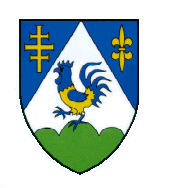 